GCSE English Language Paper 2 | June 2019Source A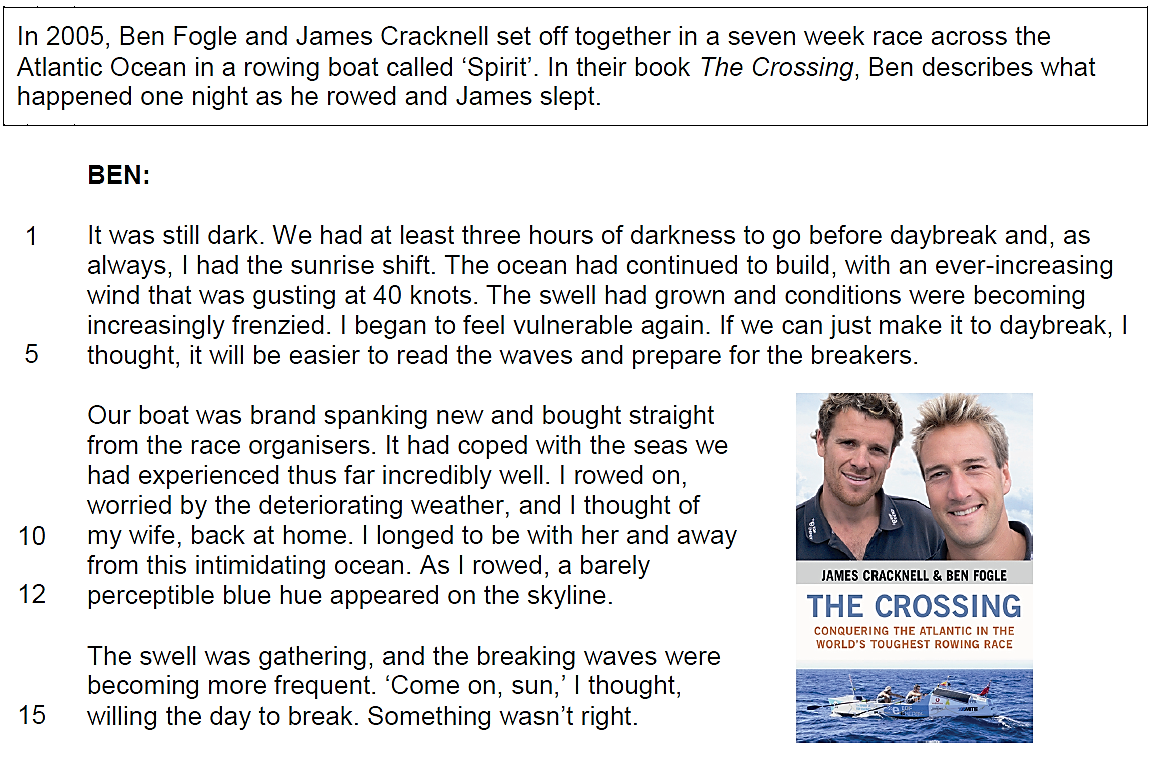 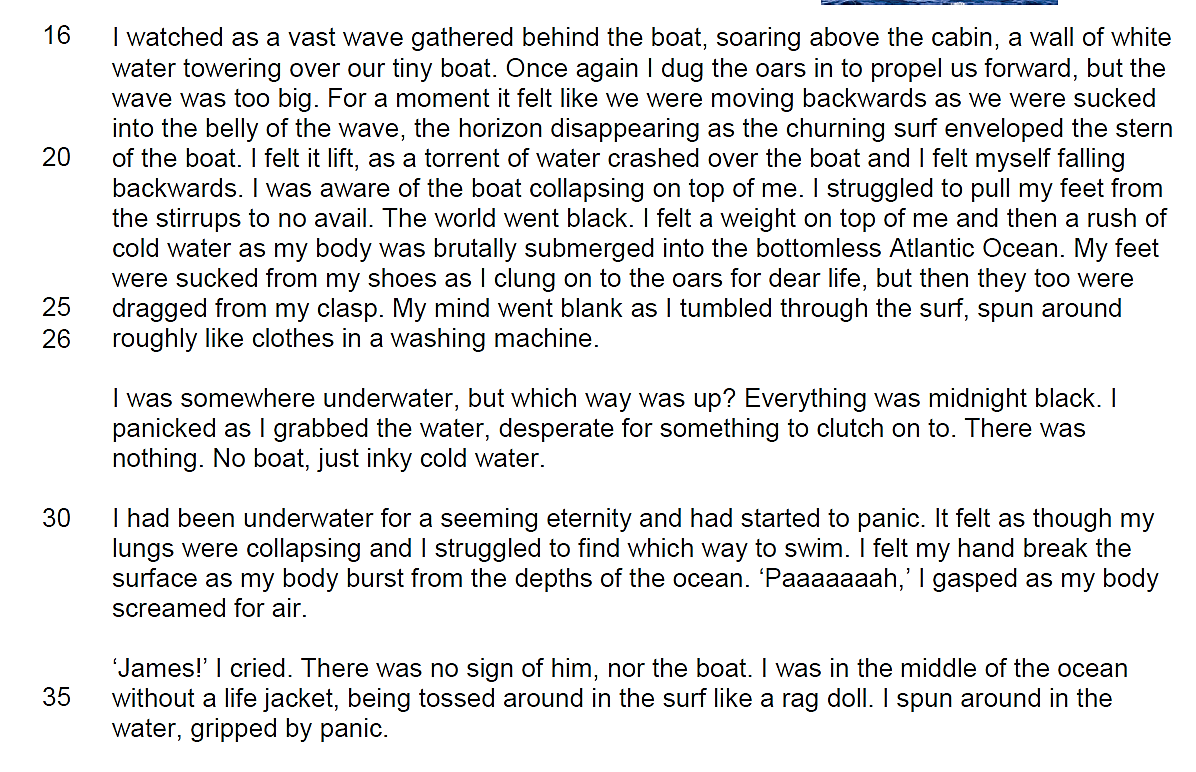 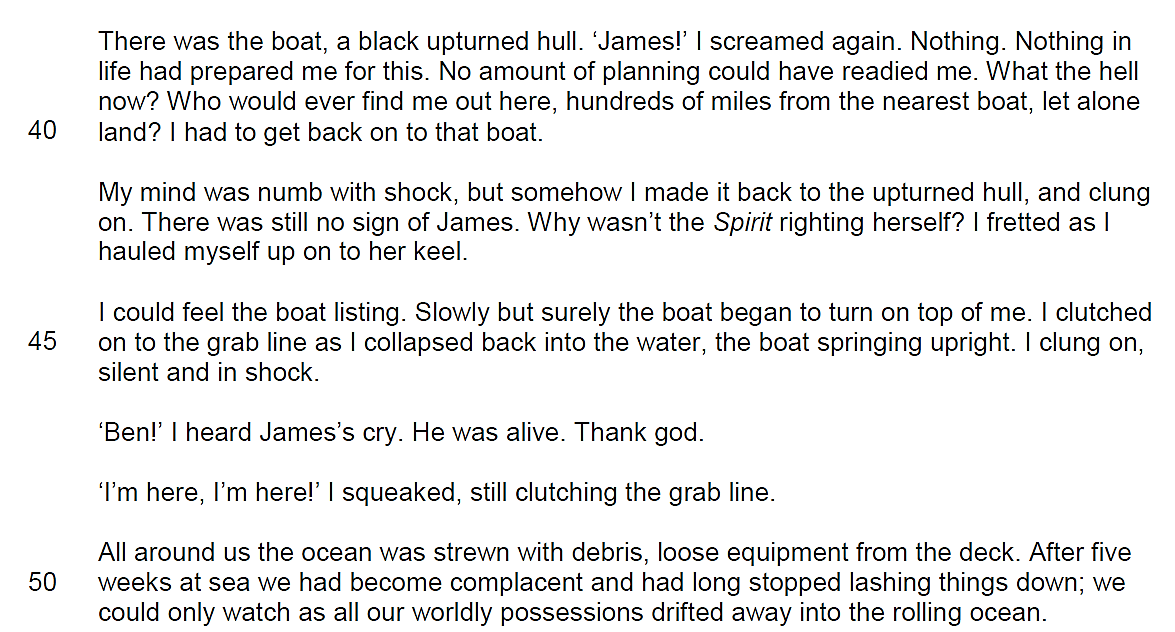 Source B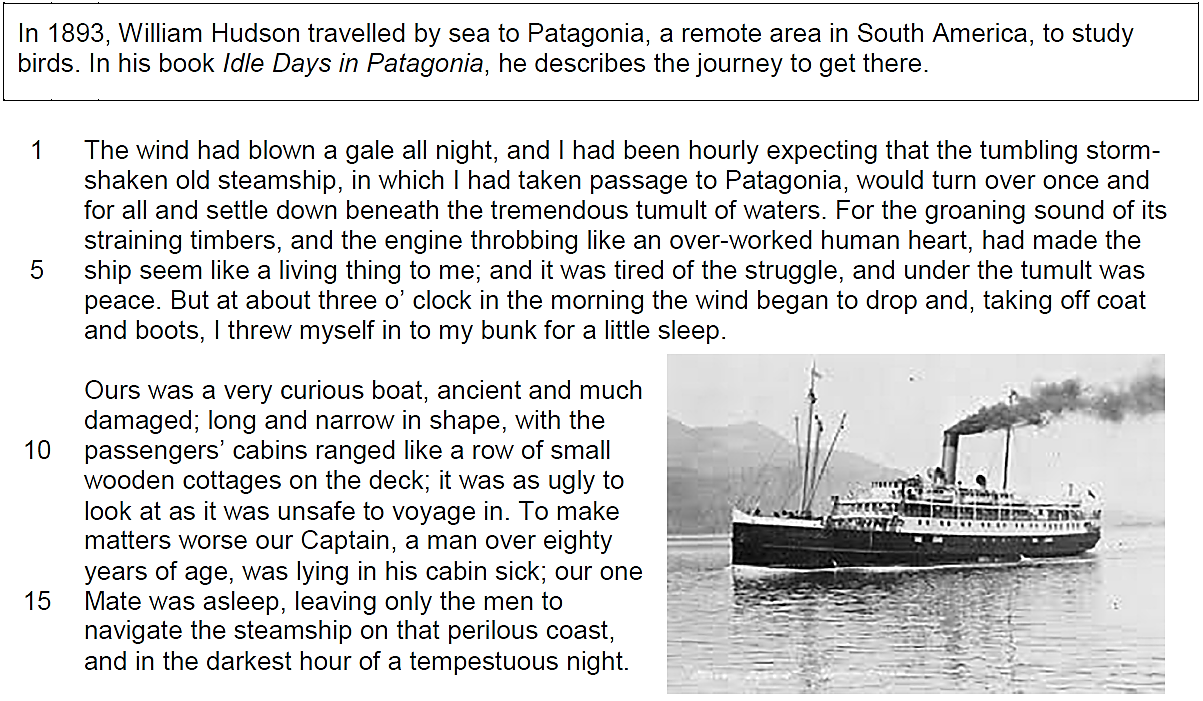 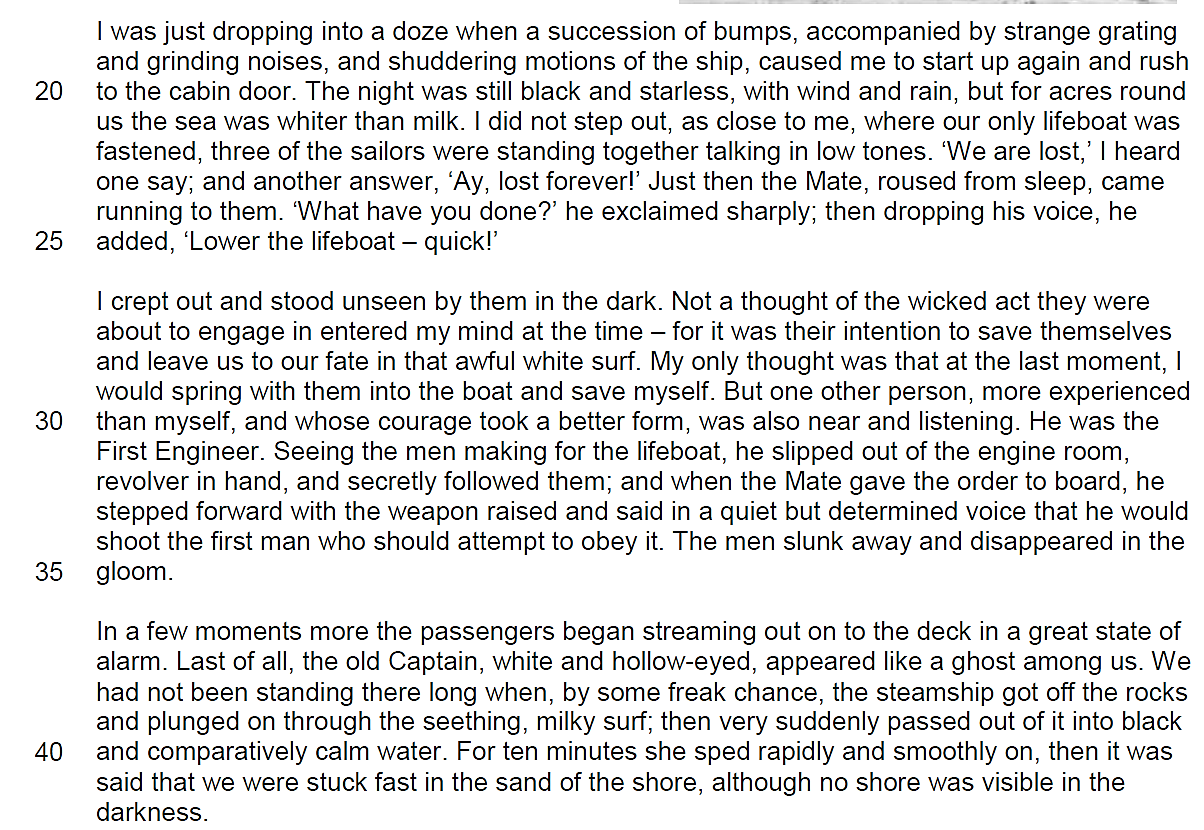 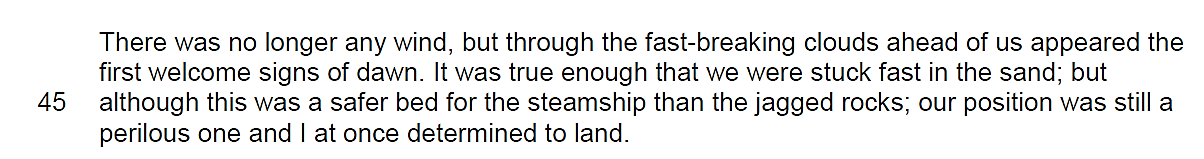 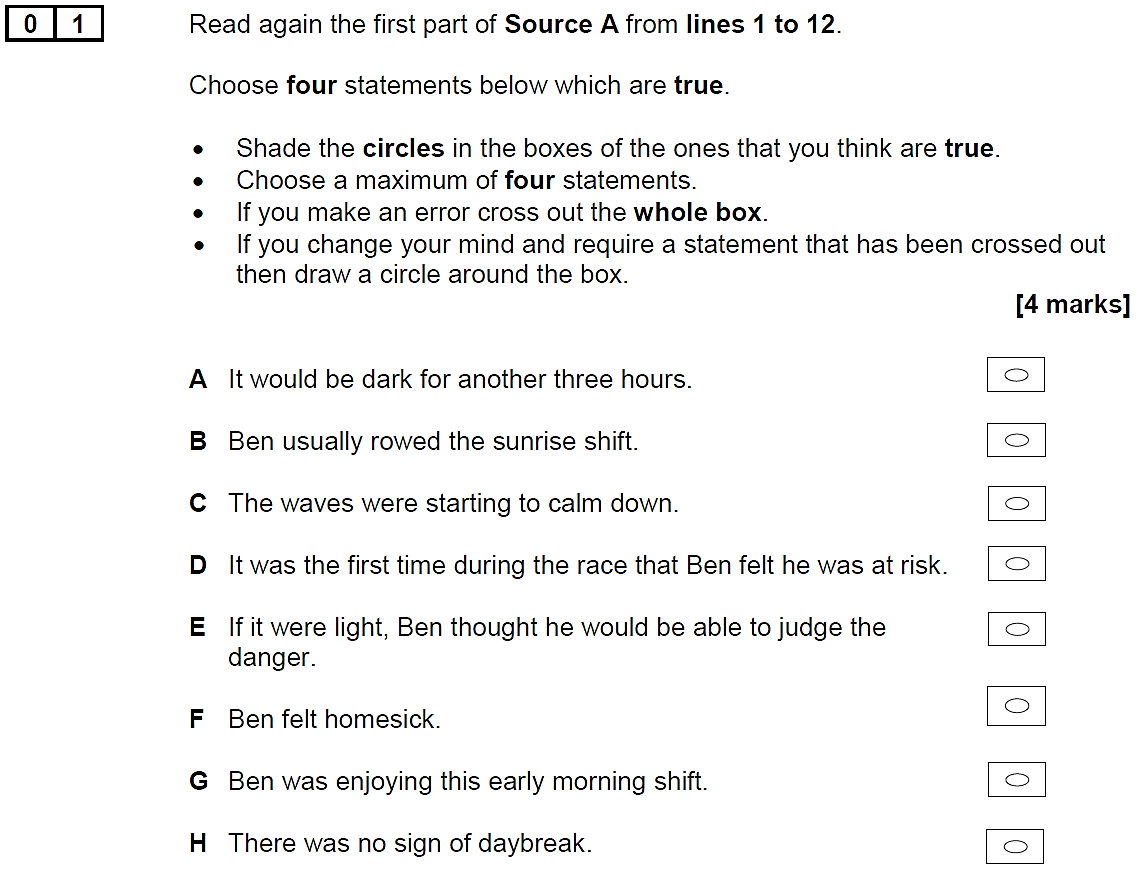 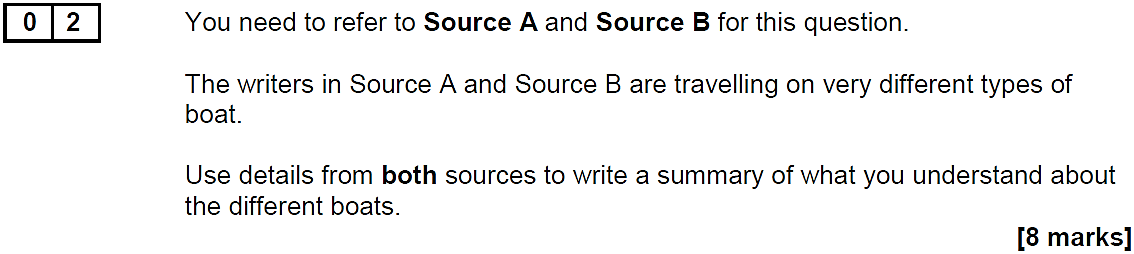 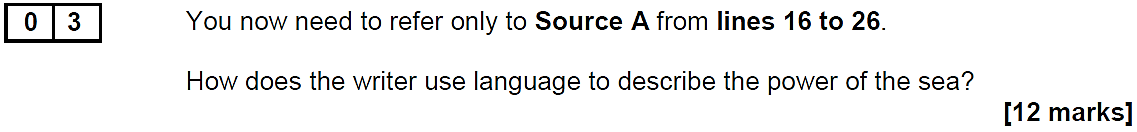 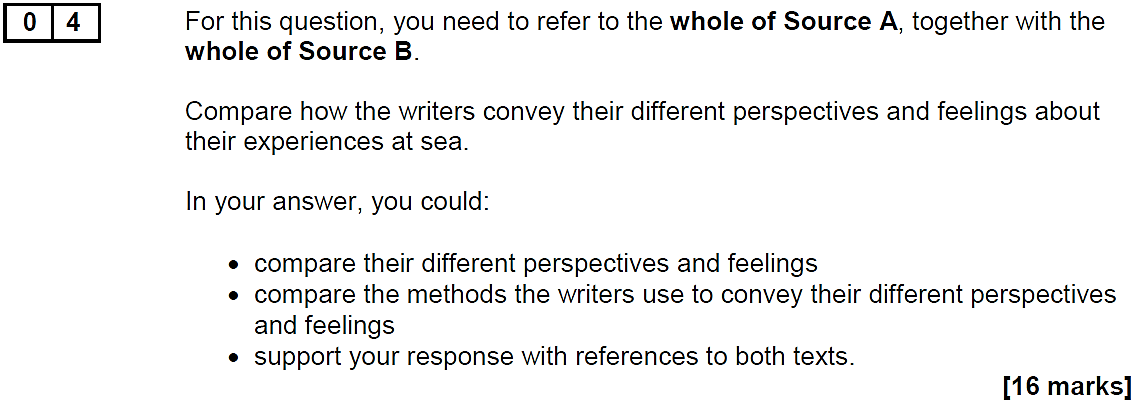 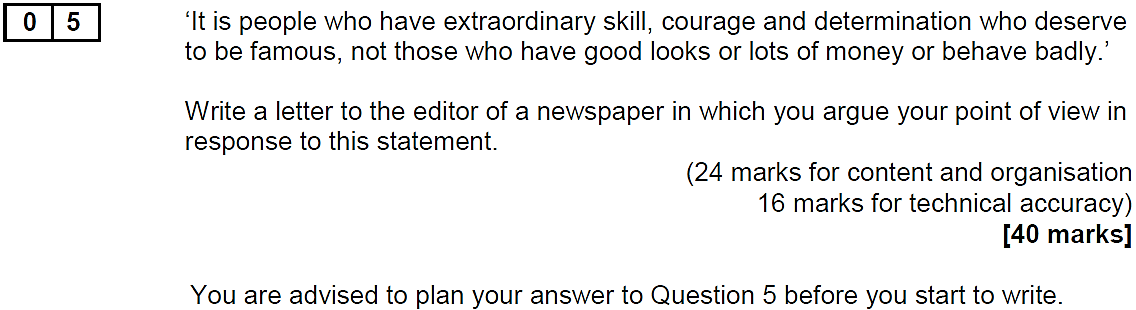 GCSE English Language Paper 2 | June 2020Source A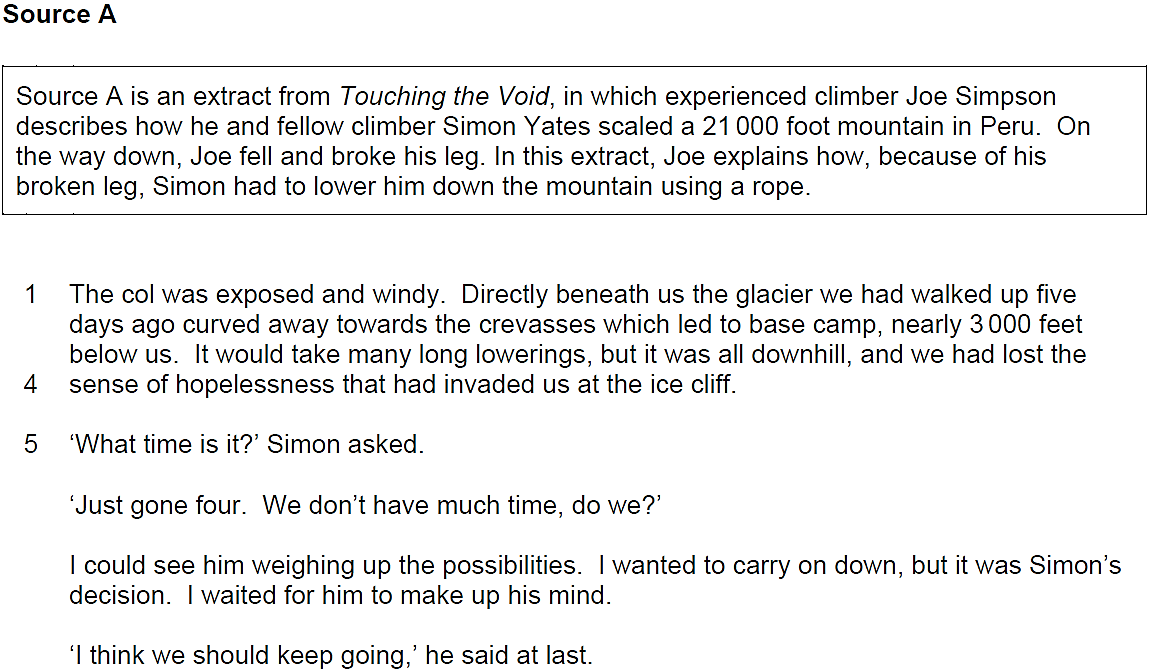 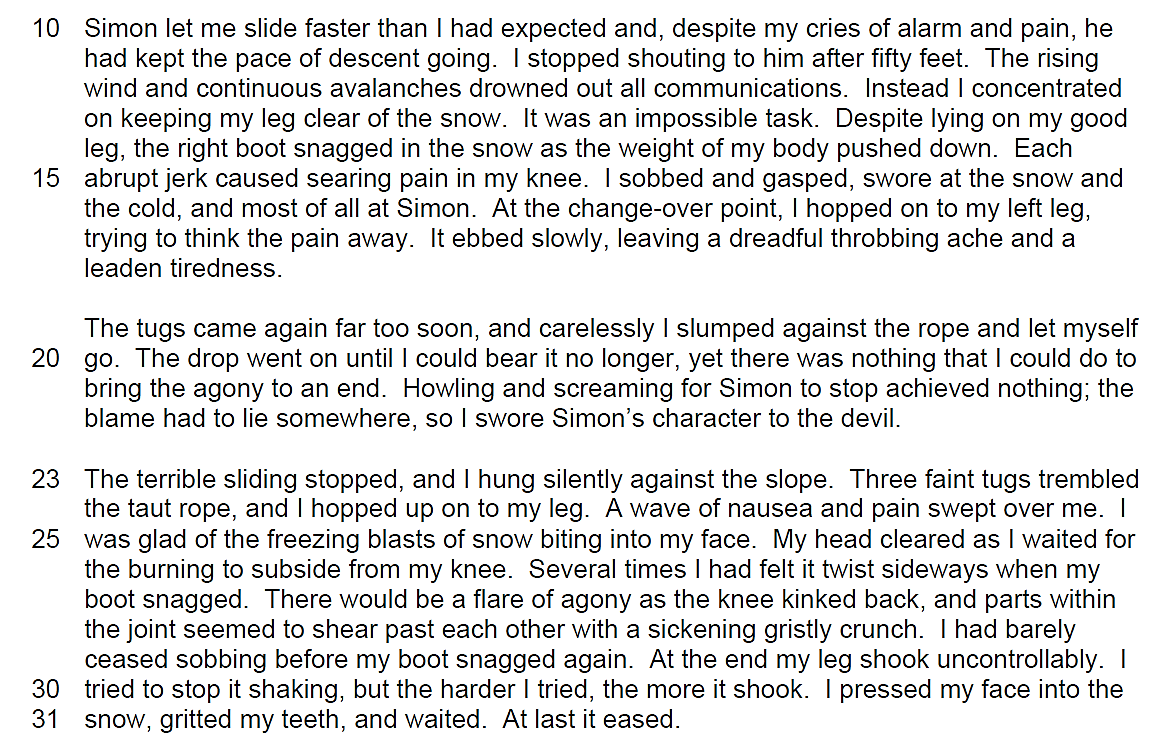 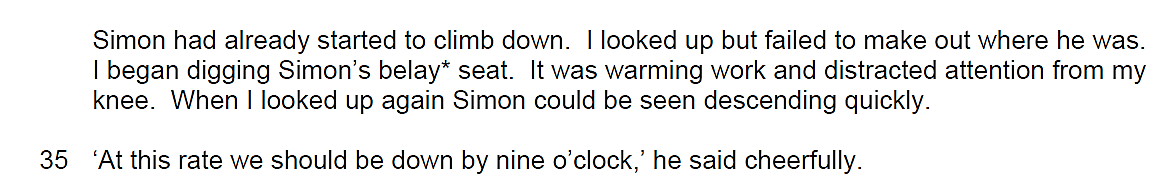 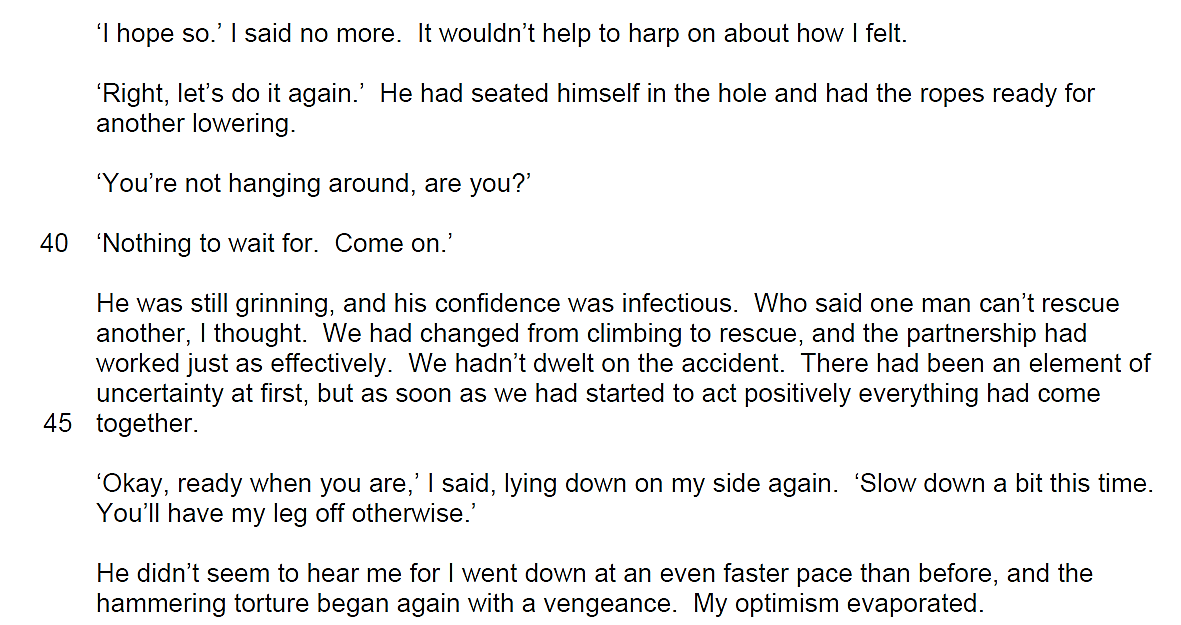 Source B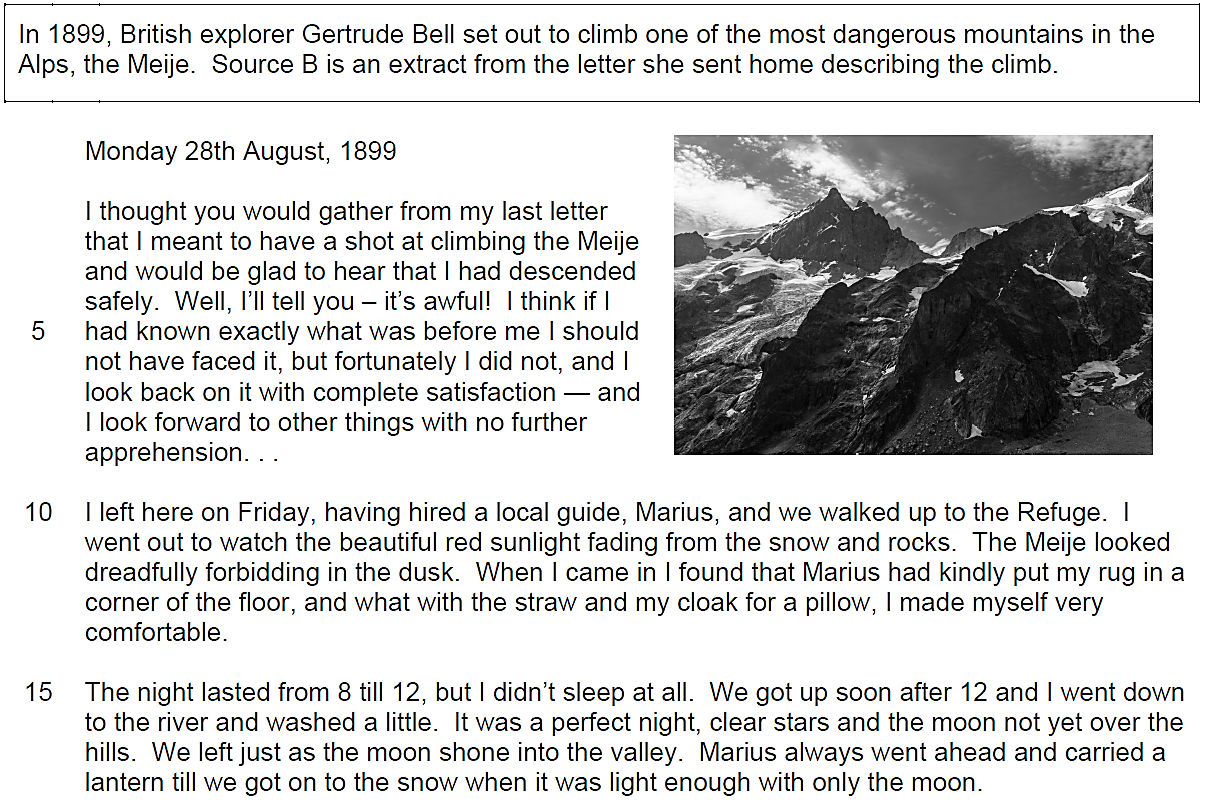 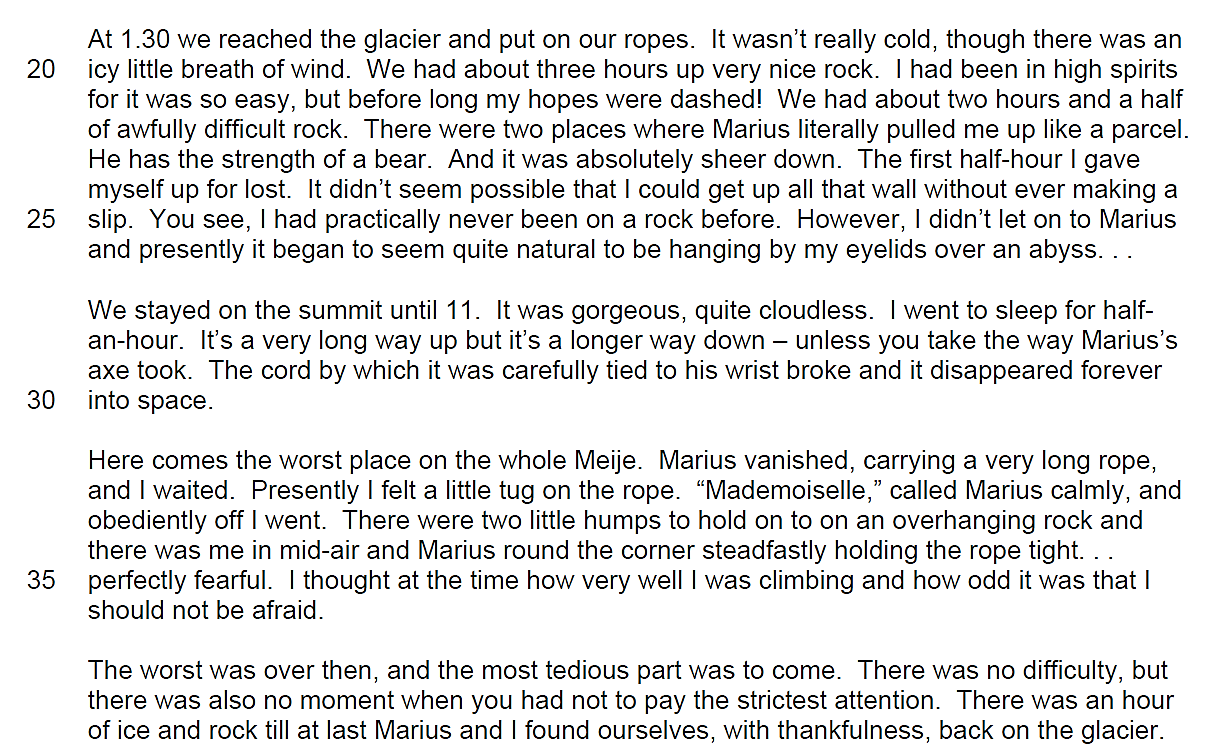 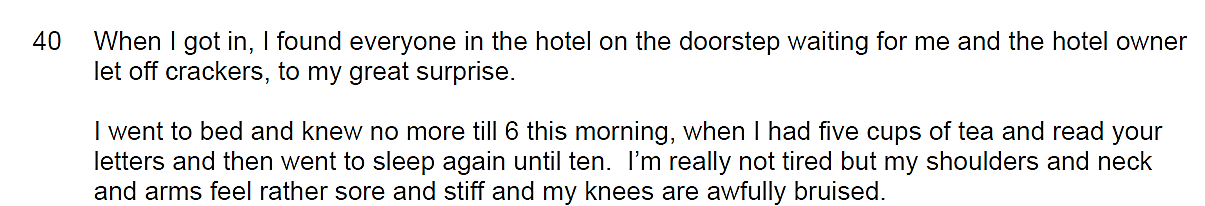 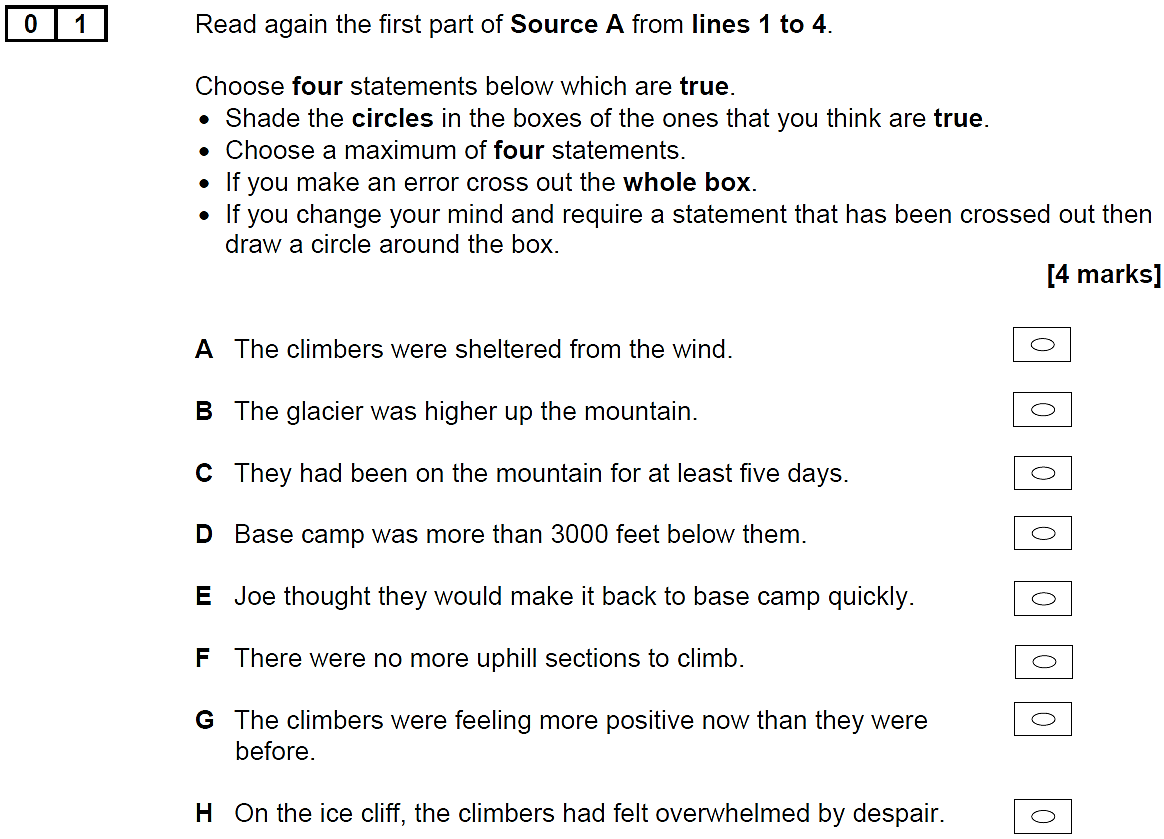 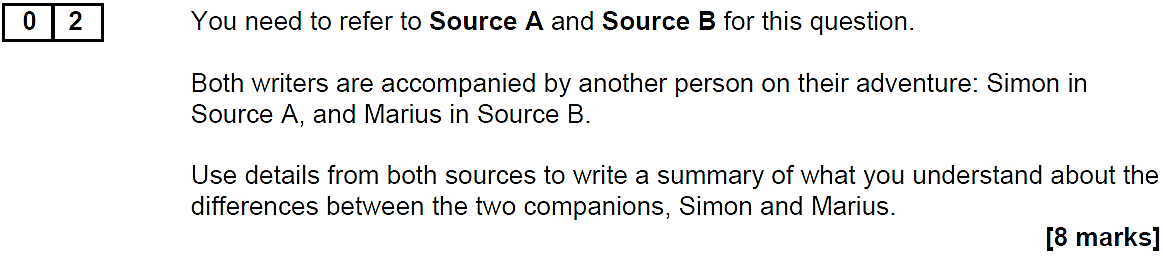 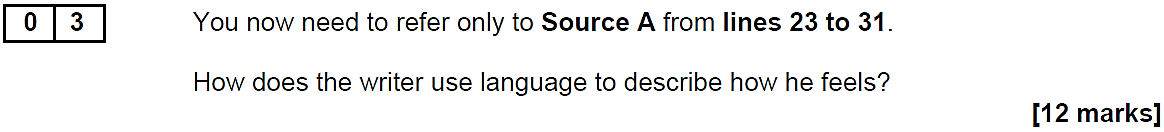 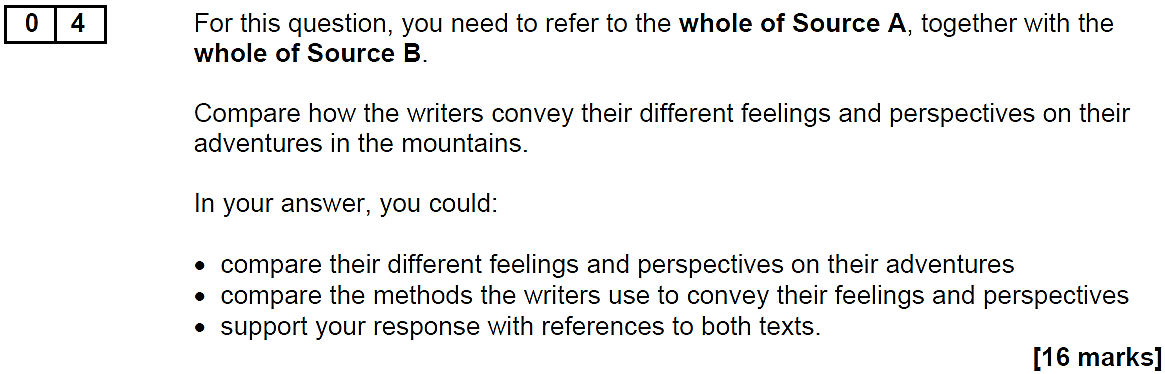 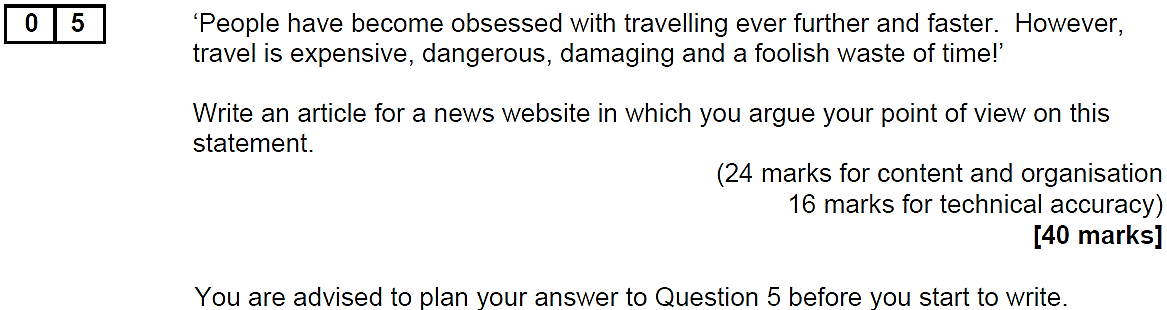 